Fait par: Émile Dion                                               Rechercher sur la feuilleNom de L’arbre : érable rouge 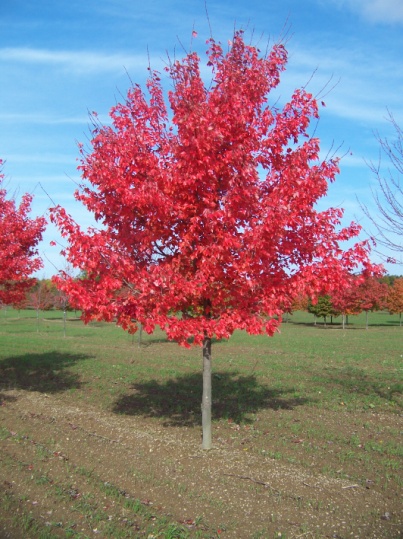 2e nom : red MapleNom scientifique :Acer RubumClassifications                                                       SilhouetteSous-règne :tracheobionta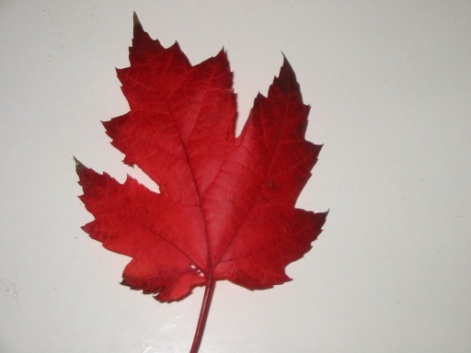 Division :MagnoliophytaClasse :MagnoliopsidaSous-classe :rosidaeOrdre : SapindalesFamille : AceraceaseHabitat : l’est n du Canada                                            Identification                                               Feuillus                            Feuilles opposées                                                                               Utilisation : Sirop, eau d’érable, bois de chauffage                                   Simple         composées                                                                   Fruit